Р А С П И С А Н И Еповторной промежуточной аттестации для студентов очной формы обучения по направлению подготовки 42.03.02  «Журналистика» (уровень бакалавриата), имеющих задолженности по дисциплинам зимней сессии 2023-2024 учебного года. с 01.03.2024 по 11.03.2024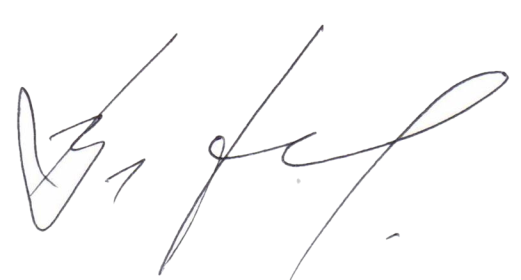 Декан факультета журналистики                                                               В.В. Тулуповнаправление : Журналистика (1 курс) (42.03.02)направление : Журналистика (1 курс) (42.03.02)направление : Журналистика (1 курс) (42.03.02)направление : Журналистика (1 курс) (42.03.02)направление : Журналистика (1 курс) (42.03.02)Наименование дисциплиныФИОпреподавателяДатаВремяТехника и технология средств массовой коммуникации экзТулупов В.В., Щукина Л.С., Шилова М.А. (ауд. 129)4 марта15.00Основы российской государственности зачКобелева Х.А. учебный корпус №8, ауд. 2024 марта15.00Иностранный язык (английский) зачПанкова Т.Н., Юмашева В.В., Кунаева Н.В. (ауд. 127)6 марта17.00Речевая культура устной и письменной коммуникации экзБебчук Е.М., Сандлер Л.Л., Хорошунова И.В., Ряжских Е.А. (ауд. 123)11 марта15.00История зарубежной литературыэкзГладышева С.Н., Лысякова Ю.А., Козлова Н.Н. (ауд. 202)5 марта15.00Основы журналистики экзГордеев Ю.А., Хомчук-Черная Т.Н., Золотухин А.А. (ауд. 202)6 марта15.00Технологии медиатворчества экзГордеев Ю.А., Хомчук-Черная Т.Н., Золотухин А.А. (ауд. 202)6 марта15.00направление : Журналистика (2 курс) (42.03.02)направление : Журналистика (2 курс) (42.03.02)направление : Журналистика (2 курс) (42.03.02)направление : Журналистика (2 курс) (42.03.02)Наименование дисциплиныФИОпреподавателяДатаВремяЖурналистика и социальные сетизачГордеев Ю.А., Хомчук-Черная Т.Н., Золотухин А.А. (ауд. 202)6 марта15.00Выпуск учебных СМИ зач Гордеев Ю.А., Хомчук-Черная Т.Н., Золотухин А.А. (ауд. 202)6 марта15.00Тематика и проблематика СМИзач Гордеев Ю.А., Хомчук-Черная Т.Н., Золотухин А.А. (ауд. 202)6 марта15.00Технологии медиатворчестваэкз Гордеев Ю.А., Хомчук-Черная Т.Н., Золотухин А.А. (ауд. 202)6 марта15.00Учебная практика, профессионально-ознакомительнаязачГордеев Ю.А., Хомчук-Черная Т.Н., Золотухин А.А. (ауд. 202)6 марта15.00Основы телевизионной и радиожурналистикиэкзКолесникова В.В., Гааг Н.А., Андреева М.А. (ауд. 123)7 марта15.00Современный русский языкэкзБебчук Е.М., Сандлер Л.Л., Хорошунова И.В., Ряжских Е.А. (ауд. 123)11 марта15.00История отечественной литературыэкзГладышева С.Н., Лысякова Ю.А., Козлова Н.Н. (ауд. 202)5 марта15.00История зарубежной литературы дзачГладышева С.Н., Лысякова Ю.А., Козлова Н.Н. (ауд. 202)5 марта15.00Иностранный языкзачПанкова Т.Н., Юмашева В.В., Кунаева Н.В. (ауд. 127)6 марта17.00направление : Журналистика (3 курс) (42.03.02)направление : Журналистика (3 курс) (42.03.02)направление : Журналистика (3 курс) (42.03.02)направление : Журналистика (3 курс) (42.03.02)Наименование дисциплиныФИОпреподавателяДатаВремяМетодика и технология теле- и радиожурналистикиэкзКолесникова В.В., Гааг Н.А., Андреева М.А. (ауд. 123)7 марта15.00Медиаэкономикаэкз Гордеев Ю.А., Хомчук-Черная Т.Н., Золотухин А.А. (ауд. 202)6 марта15.00Производственная практика, профессионально-творческаяоцГордеев Ю.А., Хомчук-Черная Т.Н., Золотухин А.А. (ауд. 202)6 марта15.00Безопасность жизнедеятельностизачАгеев В.В. (Пушкинская, 16, уч. корпус №4, ауд. 27)5 марта15.00ПолитологиязачЗюзина Е.Б. корпус №8, ауд. 2025 марта15.00СтилистикаэкзБебчук Е.М., Сандлер Л.Л., Хорошунова И.В., Ряжских Е.А. (ауд. 123)11 марта15.00Социология журналистики экзТулупов В.В., Щукина Л.С., Шилова М.А. (ауд. 129)4 марта15.00История отечественной журналистикиэкз Гладышева С.Н., Лысякова Ю.А., Козлова Н.Н. (ауд. 202)5 марта15.00направление : Журналистика (4 курс) (42.03.02)направление : Журналистика (4 курс) (42.03.02)направление : Журналистика (4 курс) (42.03.02)направление : Журналистика (4 курс) (42.03.02)Наименование дисциплиныФИОпреподавателяДатаВремяОсновы современной радиодраматургииэкзКолесникова В.В., Гааг Н.А., Андреева М.А. (ауд. 123)7 марта15.00Международные отношения и журналистиказачГордеев Ю.А., Хомчук-Черная Т.Н., Золотухин А.А. (ауд. 202)6 марта15.00Творческая лаборатория. Аналитическая журналистикадфзач Гордеев Ю.А., Хомчук-Черная Т.Н., Золотухин А.А. (ауд. 202)6 марта15.00Политическая и деловая журналистикаэкзГордеев Ю.А., Хомчук-Черная Т.Н., Золотухин А.А. (ауд. 202)6 марта15.00Производственная практика, редакторскаяоцГордеев Ю.А., Хомчук-Черная Т.Н., Золотухин А.А. (ауд. 202)6 марта15.00Культурный код в современной публицистикеэкзГладышева С.Н., Лысякова Ю.А., Козлова Н.Н. (ауд. 202)5 марта15.00Творческая лаборатория. Литературная, театральная и кинокритикадфзач Гладышева С.Н., Лысякова Ю.А., Козлова Н.Н. (ауд. 202)5 марта15.00Современные отечественные СМИзачГладышева С.Н., Лысякова Ю.А., Козлова Н.Н. (ауд. 202)5 марта15.00Творческая лаборатория. Изобразительная журналистикадфзачТулупов В.В., Щукина Л.С., Шилова М.А. (ауд. 129)4 марта15.00Правовые основы журналистикизачТулупов В.В., Щукина Л.С., Шилова М.А. (ауд. 129)4 марта15.00Психология журналистикиэкзТулупов В.В., Щукина Л.С., Шилова М.А. (ауд. 129)4 марта15.00Речевое воздейсвиеэкзБебчук Е.М., Сандлер Л.Л., Хорошунова И.В., Ряжских Е.А. (ауд. 123)11 марта15.00